KS3 - Performing Arts - Cycle 1Spring Term 1Weather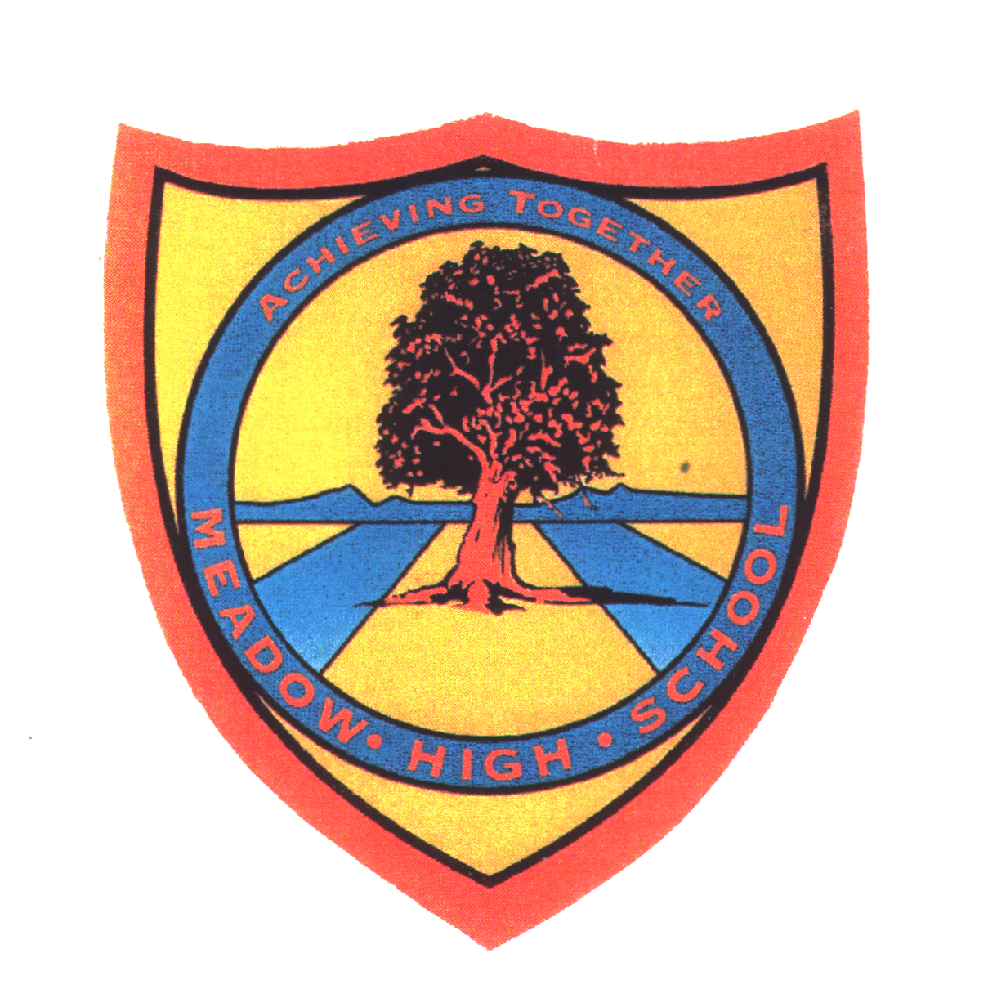 Pathway 1KS3 Performing ArtsCycle 1KS3 Performing ArtsCycle 1Spring Term 1WeatherSpring Term 1WeatherLearning Intention: Music based unit through which students will explore weather and nature sounds, they will also have recreated weather and nature sounds using instruments, identifying different weather and nature sounds as well as sounds in the school environment.Learning Intention: Music based unit through which students will explore weather and nature sounds, they will also have recreated weather and nature sounds using instruments, identifying different weather and nature sounds as well as sounds in the school environment.Learning Intention: Music based unit through which students will explore weather and nature sounds, they will also have recreated weather and nature sounds using instruments, identifying different weather and nature sounds as well as sounds in the school environment.Learning Intention: Music based unit through which students will explore weather and nature sounds, they will also have recreated weather and nature sounds using instruments, identifying different weather and nature sounds as well as sounds in the school environment.Learning Intention: Music based unit through which students will explore weather and nature sounds, they will also have recreated weather and nature sounds using instruments, identifying different weather and nature sounds as well as sounds in the school environment.Learning Intention: Music based unit through which students will explore weather and nature sounds, they will also have recreated weather and nature sounds using instruments, identifying different weather and nature sounds as well as sounds in the school environment.Key knowledge that should be learned during this SoW Key knowledge that should be learned during this SoW AllMostMostSomeConcept: Concept: combining different soundsmimicking sounds we knowmimicking sounds we knowcomposing short percussion piecesKnowledge: Knowledge: Know that there are sounds all around us. Know that we can play music fast and slow. Know that we can make sounds using different materials. Know that we can put different sounds together.Know that we can change the speed we play music at. Know that we can make sounds that sound like other sounds, such as the weather, using percussion instruments. Know that we can change the speed we play music at. Know that we can make sounds that sound like other sounds, such as the weather, using percussion instruments. Know that the tempo is the speed at which the music is played. Know that when we put a sequence of sounds together we are composing.Key Skills: Key Skills: identifying sounds around themcopying sounds and repeating simple sound patternscopying sounds and repeating simple sound patternscreating simple sound patterns and controlling the tempo of the sounds they are playing.Language and/or communication skills: Language and/or communication skills: listenrainwindfastslowUse of signalong and widgit symbols to support access to and learning of new languagehearsoundstormmakespeedUse of Mindmaps to explore themehearsoundstormmakespeedUse of Mindmaps to explore themeweatherrespondtempo sequencecomposeCurricular Links Curricular Links EnglishEn1/1a    listen and respond appropriately to adults and their peersEn1/1b    ask relevant questions to extend their understanding and knowledgeEn1/1c    use relevant strategies to build their vocabularyEn1/1i    participate in discussions, presentations, performances, roleplay/improvisations and debatesMathsMa1/3.3a    describe position, directions and movements, including whole, half, quarter and three-quarter turns.ArtAr1/1.1    to use a range of materials creatively to design and make productsResistant MaterialsDT1/1.1a    design purposeful, functional, appealing products for themselves and other users based on design criteriaDT1/1.2b    select from and use a wide range of materials and components, including construction materials, textiles and ingredients, according to their characteristicsEnglishEn1/1a    listen and respond appropriately to adults and their peersEn1/1b    ask relevant questions to extend their understanding and knowledgeEn1/1c    use relevant strategies to build their vocabularyEn1/1i    participate in discussions, presentations, performances, roleplay/improvisations and debatesMathsMa1/3.3a    describe position, directions and movements, including whole, half, quarter and three-quarter turns.ArtAr1/1.1    to use a range of materials creatively to design and make productsResistant MaterialsDT1/1.1a    design purposeful, functional, appealing products for themselves and other users based on design criteriaDT1/1.2b    select from and use a wide range of materials and components, including construction materials, textiles and ingredients, according to their characteristicsEnglishEn1/1a    listen and respond appropriately to adults and their peersEn1/1b    ask relevant questions to extend their understanding and knowledgeEn1/1c    use relevant strategies to build their vocabularyEn1/1i    participate in discussions, presentations, performances, roleplay/improvisations and debatesMathsMa1/3.3a    describe position, directions and movements, including whole, half, quarter and three-quarter turns.ArtAr1/1.1    to use a range of materials creatively to design and make productsResistant MaterialsDT1/1.1a    design purposeful, functional, appealing products for themselves and other users based on design criteriaDT1/1.2b    select from and use a wide range of materials and components, including construction materials, textiles and ingredients, according to their characteristicsEnglishEn1/1a    listen and respond appropriately to adults and their peersEn1/1b    ask relevant questions to extend their understanding and knowledgeEn1/1c    use relevant strategies to build their vocabularyEn1/1i    participate in discussions, presentations, performances, roleplay/improvisations and debatesMathsMa1/3.3a    describe position, directions and movements, including whole, half, quarter and three-quarter turns.ArtAr1/1.1    to use a range of materials creatively to design and make productsResistant MaterialsDT1/1.1a    design purposeful, functional, appealing products for themselves and other users based on design criteriaDT1/1.2b    select from and use a wide range of materials and components, including construction materials, textiles and ingredients, according to their characteristics